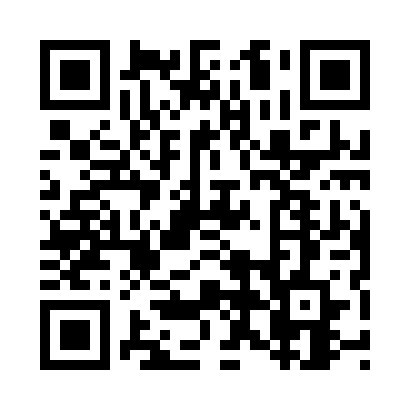 Prayer times for West Bethany, New York, USAMon 1 Jul 2024 - Wed 31 Jul 2024High Latitude Method: Angle Based RulePrayer Calculation Method: Islamic Society of North AmericaAsar Calculation Method: ShafiPrayer times provided by https://www.salahtimes.comDateDayFajrSunriseDhuhrAsrMaghribIsha1Mon3:525:381:175:218:5510:412Tue3:535:391:175:218:5510:413Wed3:535:391:175:218:5510:414Thu3:545:401:175:228:5510:405Fri3:555:411:185:228:5410:396Sat3:565:411:185:228:5410:397Sun3:575:421:185:228:5410:388Mon3:585:431:185:228:5310:379Tue3:595:431:185:228:5310:3610Wed4:005:441:185:228:5210:3611Thu4:025:451:185:228:5210:3512Fri4:035:461:195:228:5110:3413Sat4:045:461:195:228:5110:3314Sun4:055:471:195:218:5010:3215Mon4:075:481:195:218:4910:3116Tue4:085:491:195:218:4910:2917Wed4:095:501:195:218:4810:2818Thu4:105:511:195:218:4710:2719Fri4:125:521:195:218:4610:2620Sat4:135:531:195:218:4510:2421Sun4:155:541:195:208:4510:2322Mon4:165:541:195:208:4410:2223Tue4:175:551:195:208:4310:2024Wed4:195:561:195:208:4210:1925Thu4:205:571:195:198:4110:1826Fri4:225:581:195:198:4010:1627Sat4:235:591:195:198:3910:1528Sun4:256:001:195:188:3810:1329Mon4:266:011:195:188:3710:1130Tue4:286:021:195:188:3510:1031Wed4:296:031:195:178:3410:08